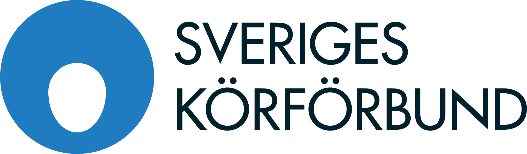 Ansökan om återbäringVi är anslutna till Sveriges Körförbund och ansöker om bidrag för 2021 års kostnader för 
Stim-avgifter och notinköp enligt nedanstående sammanställning.Bidraget önskas utbetalt till körens konto:Ev övriga upplysningar:1) Inköpen verifieras med kvitto- eller fakturakopia, som numreras och bifogas. Obs! Endast verifikat där körens namn finns angivet som beställare accepteras. Har ni fler än sju verifikat kan ni fortsätta på vanligt papper.
2) Här skriver du namnet på den (leverantören e.dyl) som utfärdat kvittot/fakturan.
3) Här skriver du kostnaden (inkl moms) efter ev. avdrag för rabatter.Blankett med bilagor skickas till Sveriges Körförbund, Slulpskjulsvägen 34, 111 49 Stockholm eller kansli@sverigeskorforbund.se. 
Ansökan ska vara Sveriges Körförbund tillhanda senast 16 januari 2022. 
Obs! Ansökningar inkomna till kansliet efter detta datum kommer inte att behandlas.Körens namnKontaktpersonE-postTelefonBG/PGeller bankkontoVerifikat nr 1)Kostnadsslag/leverantör/inköpsställe 2)Kr inkl moms 3)1234567SUMMERING: